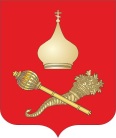 РОССИЙСКАЯ ФЕДЕРАЦИЯРОСТОВСКАЯ ОБЛАСТЬТАЦИНСКИЙ РАЙОНМУНИЦИПАЛЬНОЕ ОБРАЗОВАНИЕ«ЕРМАКОВСКОЕ СЕЛЬСКОЕ ПОСЕЛЕНИЕ»АДМИНИСТРАЦИЯ ЕРМАКОВСКОГО СЕЛЬСКОГО ПОСЕЛЕНИЯПОСТАНОВЛЕНИЕ20 февраля  2023 года          	              № 22 		             ст. Ермаковская«Об утверждении   проекта планировки   и проекта межевания территории линейного объекта «Газопровод межпоселковый высокого давления от х. Верхнекольцов до х. Свободный, х. Новороссошанский, х. Чумаков Тацинского района Ростовской области».      В  соответствии  со статьями 45,46 Градостроительного кодекса Российской Федерации, Федерального закона от 06.10.2003 № 131-ФЗ «Об общих принципах организации местного самоуправления в Российской Федерации», руководствуясь Уставом муниципального образования «Ермаковского сельское поселение», на основании  протокола публичных слушаний по рассмотрению проекта планировки  и проекта межевания территории линейного объекта «Газопровод межпоселковый высокого давления от х. Верхнекольцов до х. Свободный,  х. Новороссошанский, х. Чумаков Тацинского района Ростовской области»  20.02.2023 г., ПОСТАНОВЛЯЮ:      1. Утвердить проекта планировки  и проекта межевания территории линейного объекта  «Газопровод межпоселковый высокого давления от х. Верхнекольцов до х. Свободный,  х. Новороссошанский, х. Чумаков Тацинского района Ростовской области» в следующем составе:      1.1. Проект  планировки  территории по объекту «Газопровод межпоселковый высокого давления от х. Верхнекольцов до х. Свободный,  х. Новороссошанский, х. Чумаков Тацинского района Ростовской области» - основная часть и материалы по обоснованию проекта планировки (Том 1-2 согласно приложению);      1.2. Проект  планировки  и проект межевания территории по объекту «Газопровод межпоселковый высокого давления от х. Верхнекольцов до х. Свободный,  х. Новороссошанский, х. Чумаков Тацинского района Ростовской области» - основная часть и материалы по обоснованию  проекта межевания территории (Том 3 -4 согласно приложению).    2. Данное постановление опубликовать и разместить на официальном сайте администрации  Ермаковского сельского поселения в сети Интернет в установленном порядке. 3. Контроль за исполнением настоящего постановления оставляю за собой    4.  Постановление вступает в силу со дня его подписания.ГГлава АдминистрацииЕЕрмаковского сельского поселения                                               Е.В.Калашников